Содержание Программы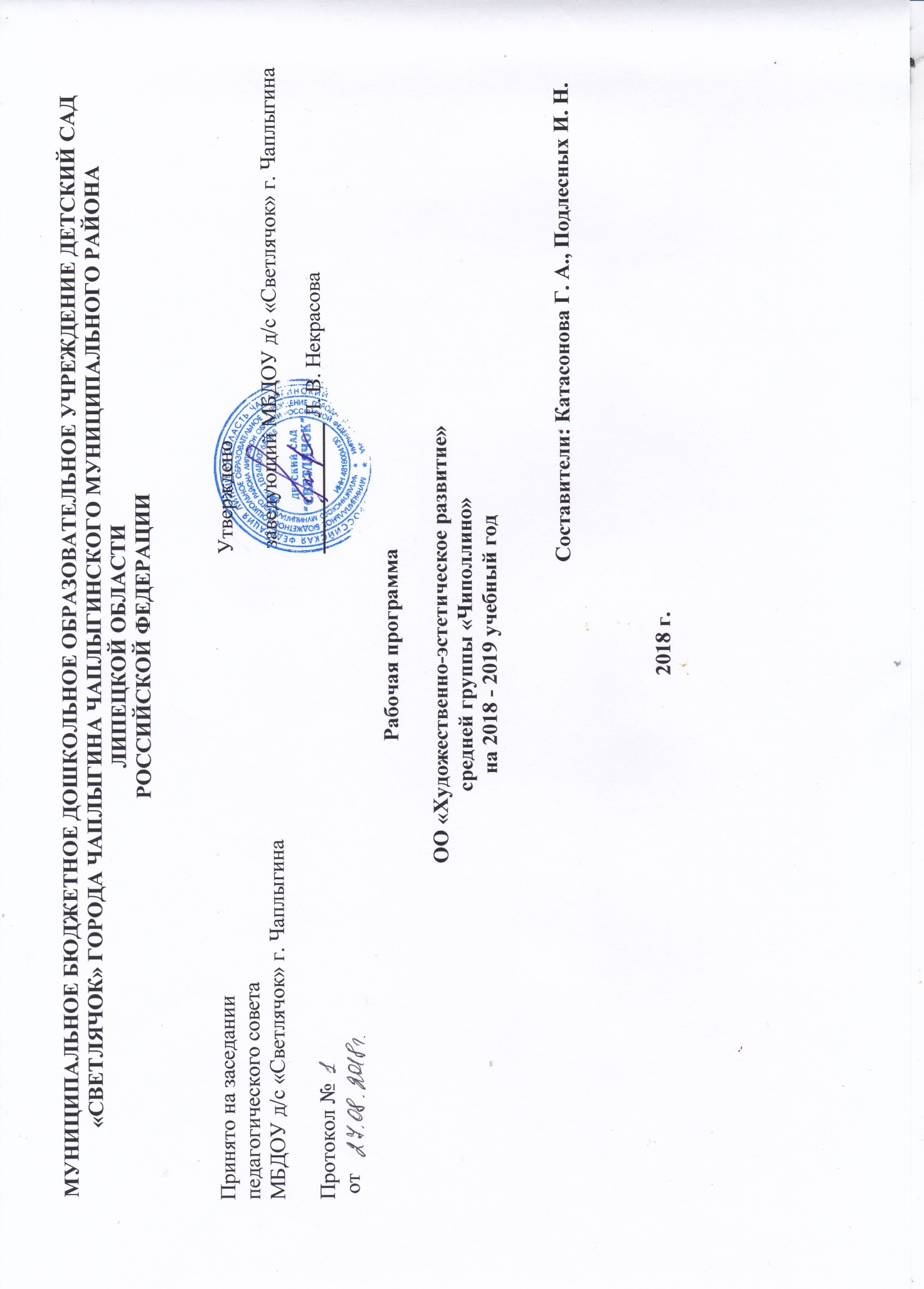 Пояснительная запискаРабочая программа разработана в соответствии с основной образовательной программой дошкольного образования МБДОУ д/с «Светлячок» г. Чаплыгина, с учетом Федерального Государственного Образовательного Стандарта дошкольного образования (ФГОС ДО).Данная рабочая программа воспитателей средней группы разработана на основе следующих нормативных документов:Федеральный Закон «Об Образовании в РФ» от 29 декабря 2012 г. №273-ФЗ;Постановление от 15 мая 2013г. № 26 «Санитарно-эпидемиологические требования к устройству содержания и режима работы дошкольных образовательных организаций»;Приказ Министерства образования и науки РФ от 17 октября 2013 г. №1155 «Об утверждении Федерального Государственного Образовательного Стандарта дошкольного образования»;Приказ Министерства образования и науки РФ от 30 августа 2013 г. №1014 «Об утверждении порядка и осуществления образовательной деятельности по основным общеобразовательным программам дошкольного образования »;Основная образовательная программа МБДОУ д/с «Светлячок» г. Чаплыгина;Устав МБДОУ д/с «Светлячок» г. Чаплыгина;Положение о рабочей программе педагогов МБДОУ д/с «Светлячок» г. Чаплыгина.Возрастные особенности от 4 до 5лет.Дети 4—5 лет все еще не осознают социальные нормы и правила поведения, однако у них уже начинают складываться обобщенные представления о том, как надо и не надо себя вести. Как правило, к пяти годам дети без напоминания взрослого здороваются и прощаются, говорят «спасибо» и «пожалуйста», не перебивают взрослого, вежливо обращаются к нему. Кроме того, они могут по собственной инициативе убирать игрушки, выполнять простые трудовые обязанности, доводить дело до конца. В этом возрасте у детей появляются представления о том, как положено себя вести девочкам и как —мальчикам. Дети хорошо выделяют несоответствие нормам и правилам не только в поведении другого, но и в своем собственном. Таким образом, поведение ребенка 4—5 лет не столь импульсивно и непосредственно, как в 3—4 года, хотя в некоторых ситуациях ему все еще требуется напоминание взрослого или сверстников о необходимости придерживаться тех или иных норм и правил.В этом возрасте детьми хорошо освоен алгоритм процессов умывания, одевания, купания, прима пищи, уборки помещения. Дошкольники знают и используют по назначению атрибуты, сопровождающие эти процессы: мыло, полотенце, носовой платок, салфетку, столовые приборы. Уровень освоения культурно-гигиенических навыков таков, что дети свободно переносят их в сюжетно-ролевую игру.К 4—5 годам ребенок способен элементарно охарактеризовать свое самочувствие, привлечь внимание взрослого в случае недомогания. Дети имеют дифференцированное представление о собственной гендерной принадлежности, аргументируют ее по ряду признаков («Я мальчик, я ношу брючки, а не платьица, у меня короткая прическа»). К пяти годам дети имеют представления об особенностях наиболее распространенных мужских и женских профессий, о видах отдыха, специфике поведения в общении с другими людьми, об отдельных женских и мужских качествах. К четырем годам основные трудности в поведении и общении ребенка с окружающими, которые были связаны с кризисом трех лет (упрямство, строптивость, конфликтность и др.), постепенно уходят в прошлое, и любознательный ребенок активно осваивает окружающий его мир предметов и вещей, мир человеческих отношений. Лучше всего это удается детям в игре. Дети 4—5 лет продолжают проигрывать действия с предметами, но теперь внешняя последовательность этих действий уже соответствует реальной действительности: ребенок сначала режет хлеб и только потом ставит его на стол перед куклами (в раннем и в самом начале дошкольного возраста последовательность действий не имела для игры такого значения). В игре дети называют свои роли, понимают условность принятых ролей. Происходит разделение игровых и реальных взаимоотношений. В 4—5 лет сверстники становятся для ребенка более привлекательными и предпочитаемыми партнерами по игре, чем взрослый.В возрасте от 4 до 5 лет продолжается усвоение детьми общепринятых сенсорных эталонов, овладение способами их использования и совершенствование обследования предметов. К пяти годам дети, как правило, уже хорошо владеют представлениями об основных цветах, геометрических формах и отношениях величин. Ребенок уже может произвольно наблюдать, рассматривать и искать предметы в окружающем его пространстве. Восприятие в этом возрасте постепенно становится осмысленным, целенаправленным и анализирующим.В среднем дошкольном возрасте связь мышления и действий сохраняется, но уже не является такой непосредственной, как раньше. Во многих случаях не требуется практического манипулирования с объектом, но во всех случаях ребенку необходимо отчетливо воспринимать и наглядно представлять этот объект. Внимание становится все более устойчивым, в отличие от возраста трех лет (если ребенок пошел за мячом, то уже не будет отвлекаться на другие интересные предметы). Важным показателем развития внимания является то, что к пяти годам появляется действие по правилу — первый необходимый элемент произвольного внимания. Именно в этом возрасте дети начинают активно играть в игры с правилами: настольные (лото, детское домино) и подвижные (прятки, салочки). В среднем дошкольном возрасте интенсивно развивается память ребенка. В 5 лет он может запомнить уже 5—6 предметов (из 10—15), изображенных на предъявляемых ему картинках.В возрасте 4—5 лет преобладает репродуктивное воображение, воссоздающее образы, которые описываются в стихах, рассказах взрослого, встречаются в мультфильмах и т. д. Элементы продуктивного воображения начинают складываться в игре, рисовании, конструировании. В этом возрасте происходит развитие инициативности и самостоятельности ребенка в общении со взрослыми и сверстниками. Дети продолжают сотрудничать со взрослыми в практических делах (совместные игры, поручения), наряду с этим активно стремятся к интеллектуальному общению, что проявляется в многочисленных вопросах (почему? Зачем? Для чего?), стремлении получить от взрослого новую информацию  познавательного характера. Возможность устанавливать причинно-следственные связи отражается в детских ответах в форме сложноподчиненных предложений. У детей наблюдается потребность в уважении взрослых, их похвале, поэтому на замечания взрослых ребенок пятого года жизни реагирует повышенной обидчивостью. Общение со сверстниками по-прежнему тесно переплетено с другими видами детской деятельности (игрой, трудом, продуктивной деятельностью), однако уже отмечаются и ситуации чистого общения.Для поддержания сотрудничества, установления отношений в словаре детей появляются слова и выражения, отражающие нравственные представления: слова участия, сочувствия, сострадания. Стремясь привлечь внимание сверстника и удержать его в процессе речевого общения, ребенок учится использовать средства интонационной речевой выразительности: регулировать силу голоса, интонацию, ритм, темп речи в зависимости от ситуации общения. В процессе общения со взрослыми дети используют правила речевого этикета: слова приветствия, прощания, благодарности, вежливой просьбы, утешения, сопереживания и сочувствия. Речь становится более связной и последовательной.С нарастанием осознанности и произвольности поведения, постепенным усилением роли речи (взрослого и самого ребенка) в управлении поведением ребенка становится возможным решение более сложных задач в области безопасности. Но при этом взрослому следует учитывать несформированность волевых процессов, зависимость поведения ребенка от эмоций, доминирование эгоцентрической позиции в мышлении и поведении.В художественной и продуктивной деятельности дети эмоционально откликаются на произведения музыкального и изобразительного искусства, художественную литературу, в которых с помощью образных средств переданы различные эмоциональные состояния людей, животных, сказочных персонажей. Дошкольники начинают более целостно воспринимать сюжеты и понимать образы.Важным показателем развития ребенка-дошкольника является изобразительная деятельность. К четырем годам круг изображаемых детьми предметов довольно широк. В рисунках появляются детали. Замысел детского рисунка может меняться по ходу изображения. Дети владеют простейшими техническими умениями и навыками. Конструирование начинает носить характер продуктивной деятельности: дети замысливают будущую конструкцию и осуществляют поиск способов ее исполнения.Целевые ориентиры     «3.2.3. При реализации Программы может проводиться оценка индивидуального развития детей. Такая оценка производится педагогическим работником в рамках педагогической диагностики (оценки индивидуального развития детей дошкольного возраста, связанной с оценкой эффективности педагогических действий и лежащей в основе их дальнейшего планирования). Результаты педагогической диагностики (мониторинга) могут использоваться исключительно для решения  образовательных задач.4.2. Целевые ориентиры дошкольного образования определяются независимо от форм реализации Программы, а также от ее характера, особенностей развития детей и Организации, реализующей Программу.4.3. Целевые ориентиры не подлежат непосредственной оценке, в том числе в виде педагогической диагностики (мониторинга), и не являются основанием для их формального сравнения с реальными достижениями детей. Они не являются основой объективной оценки соответствия, установленным требованиям образовательной деятельности и подготовки детей. Освоение Программы не сопровождается проведением промежуточных аттестаций и итоговой аттестации воспитанников».Выдержки из ФГОС ( Приказ Министерства образования и науки от 17 октября 2013 г.  № 1155)Целевые ориентиры образования в младенческом и раннем возрасте:ребенок интересуется окружающими предметами и активно действует с ними; эмоционально вовлечен в действия с игрушками и другими предметами, стремится проявлять настойчивость в достижении результата своих действий;использует специфические, культурно фиксированные предметные действия, знает назначение бытовых предметов (ложки, расчески, карандаша и пр.) и умеет пользоваться ими. Владеет простейшими навыками самообслуживания; стремится проявлять самостоятельность в бытовом и игровом поведении;владеет активной речью, включенной в общение; может обращаться с вопросами и просьбами, понимает речь взрослых; знает названия окружающих предметов и игрушек;стремится к общению со взрослыми и активно подражает им в движениях и действиях; появляются игры, в которых ребенок воспроизводит действия взрослого;проявляет интерес к сверстникам; наблюдает за их действиями и подражает им;проявляет интерес к стихам, песням и сказкам, рассматриванию картинки, стремится двигаться под музыку; эмоционально откликается на различные произведения культуры и искусства;у ребенка развита крупная моторика, он стремится осваивать различные виды движения (бег, лазанье, перешагивание и пр.).Целевые ориентиры на этапе завершения дошкольного образования:ребенок овладевает основными культурными способами деятельности, проявляет инициативу и самостоятельность в разных видах деятельности - игре, общении, познавательно-исследовательской деятельности, конструировании и др.; способен выбирать себе род занятий, участников по совместной деятельности;ребенок обладает установкой положительного отношения к миру, к разным видам труда, другим людям и самому себе, обладает чувством собственного достоинства; активно взаимодействует со сверстниками и взрослыми, участвует в совместных играх. Способен договариваться, учитывать интересы и чувства других, сопереживать неудачам и радоваться успехам других, адекватно проявляет свои чувства, в том числе чувство веры в себя, старается разрешать конфликты;ребенок обладает развитым воображением, которое реализуется в разных видах деятельности, и прежде всего в игре; ребенок владеет разными формами и видами игры, различает условную и реальную ситуации, умеет подчиняться разным правилам и социальным нормам;ребенок достаточно хорошо владеет устной речью, может выражать свои мысли и желания, может использовать речь для выражения своих мыслей, чувств и желаний, построения речевого высказывания в ситуации общения, может выделять звуки в словах, у ребенка складываются предпосылки грамотности;у ребенка развита крупная и мелкая моторика; он подвижен, вынослив, владеет основными движениями, может контролировать свои движения и управлять ими;ребенок способен к волевым усилиям, может следовать социальным нормам поведения и правилам в разных видах деятельности, во взаимоотношениях со взрослыми и сверстниками, может соблюдать правила безопасного поведения и личной гигиены;ребенок проявляет любознательность, задает вопросы взрослым и сверстникам, интересуется причинно-следственными связями, пытается самостоятельно придумывать объяснения явлениям природы и поступкам людей; склонен наблюдать, экспериментировать. Обладает начальными знаниями о себе, о природном и социальном мире, в котором он живет; знаком с произведениями детской литературы, обладает элементарными представлениями из области живой природы, естествознания, математики, истории и т.п.; ребенок способен к принятию собственных решений, опираясь на свои знания и умения в различных видах деятельности.Содержание образования ОО «Художественно-эстетическое развитие»   «Художественно-эстетическое развитие предполагает развитие предпосылок ценностно-смыслового восприятия и понимания произведений искусства (словесного, музыкального, изобразительного), мира природы; становление эстетического отношения к окружающему миру; формирование элементарных представлений о видах искусства; восприятие музыки, художественной литературы, фольклора; стимулирование сопереживания персонажам художественных произведений; реализацию самостоятельной творческой деятельности детей (изобразительной, конструктивно-модельной, музыкальной и др.).»(Приказ Минобрнауки России от 17.10.2013 N 1155 Об утверждении федерального государственного образовательного стандарта дошкольного образования,  п. 2.6)Объем образовательной нагрузкиРисование, лепка, аппликация. КонструированиеЗадачи: 1. Активизировать интерес к разнообразной изобразительной деятельности. 2.  Формировать умения и навыки изобразительной, декоративной, конструктивной деятельности: развитие изобразительно-выразительных и технических умений, освоение изобразительных техник.3. Поощрять желание и развивать умения воплощать в процессе создания образа собственные впечатления, переживания; поддерживать творческое начало в процессе восприятия прекрасного и собственной изобразительной деятельности.4.  Развивать сенсорные, эмоционально-эстетические, творческие и познавательные способности.Содержание образовательной деятельностиРисованиеПомогать детям при передаче сюжета располагать изображения на всем листе в соответствии с содержанием действия и включенными в действие объектами. Направлять внимание детей на передачу соотношения предметов по величине: дерево высокое, куст ниже дерева, цветы ниже куста. Продолжать закреплять и обогащать представления детей о цветах и оттенках окружающих предметов и объектов природы. К уже известным цветам и оттенкам добавить новые (коричневый,   оранжевый,   светло-зеленый);   формировать   представление   о   том, как     можно     получить     эти     цвета. Развивать     умение,     смешивать     краски     для получения нужных цветов и оттенков.Развивать  желание  использовать  в  рисовании,  аппликации  разнообразные  цвета, обращать    внимание    на    многоцветие    окружающего    мира.    Закреплять    умение правильно держать карандаш, кисть, фломастер, цветной мелок; использовать их при создании изображения.Формировать умение закрашивать рисунки кистью, карандашом, проводя  линии и штрихи только в одном направлении (сверху вниз или слева направо); ритмично наносить мазки, штрихи по всей форме, не выходя за пределы контура; проводить широкие    линии    всей    кистью,    а    узкие    линии, точки    —    концом    ворса    кисти.Закреплять умение чисто промывать кисть перед использованием краски другого цвета. К концу года формировать умение получать светлые и темные оттенки цвета, изменяя нажим на карандаш.Формировать     умение     правильно     передавать     расположение     частей     сложных предметов (кукла, зайчик и др.) и соотносить их по величине.Декоративное рисование.Продолжать формировать умение создавать декоративные композиции по мотивам дымковских, филимоновских узоров. Использовать дымковские и филимоновских изделия для развития эстетического восприятия прекрасного и в качестве образцов для создания узоров в стиле этих росписей (для росписи могут использоваться вылепленные детьми игрушки и силуэты игрушек, вырезанные из бумаги).Познакомить с Городецкими изделиями. Развивать умение выделять элементы Городецкой росписи (бутоны, купавки, розаны, листья); видеть называть цвета, используемые в росписи.ЛепкаПродолжать развивать интерес детей к лепке; совершенствовать умение лепить из глины (из пластилина, пластической массы). Закреплять приемы лепки, освоенные в предыдущих группах. Формировать умение прищипывать с легким оттягиванием всех краев сплюснутый шар, вытягивать отдельные части из целого куска, прищипывать мелкие детали (ушки у котенка, клюв у птички); сглаживать пальцами поверхность вылепленного предмета, фигурки.Упражнять в использовании приема вдавливания середины шара, цилиндра для получения полой формы. Познакомить с приемами использования стеки. Поощрять стремление украшать вылепленные изделия узором помощи стеки. Закреплять приемы аккуратной лепки.АппликацияРазвивать      интерес      к      аппликации,      усложняя      ее      содержание      и      расширяя возможности создания разнообразных изображений.Формировать умение правильно держать ножницы и пользоваться ими. Обучать вырезыванию, начиная с формирования навыка разрезания по прямой сначала коротких, а затем длинных полос. Развивать умение составлять из полос изображения разных предметов (забор, скамейка, лесенка, дерево, кустик и др.).Упражнять в вырезании круглых форм из квадрата и овальных из прямоугольника путем скругления углов, использовании этого приема изображения в аппликации овощей, фруктов, ягод, цветов и т.п.Продолжать расширять количество изображаемых в аппликации предметов (птицы, животные, цветы, насекомые, дома, как реальные, так и воображаемые) из готовых форм.Формировать умение преобразовывать эти формы, разрезая их на две или четыре части (круг — на полукруги, четверти; квадрат —:на треугольники и т.д.). Закреплять навыки аккуратного вырезывания и наклеивания. Поощрять проявления активности и творчества.Формировать	желание	взаимодействовать	при	создании коллективных композиций.Развитие детского творчества.Продолжать развивать интерес детей к изобразительной деятельности.Вызывать     положительный     эмоциональный     отклик     на     предложение     рисовать, лепить, вырезать и наклеивать.Продолжать      развивать      эстетическое      восприятие,      образные      представления, воображение, эстетические чувства, художественно-творческие способности.Продолжать  формировать  умение рассматривать и  обследовать предметы,  в  том числе с помощью рук.Обогащать	представления	детей	об	искусстве	(иллюстрации кПроизведениям детской       литературы,       репродукции       произведений       живописи, народное декоративное    искусство,    скульптура    малых    форм    и    др.)    как    основе развития творчества.Развивать умение выделять и использовать средства выразительности в рисовании, лепке, аппликации.Продолжать       формировать       умение       создавать       коллективные       произведения в рисовании, лепке, аппликации.Закреплять   умение   сохранять   правильную   позу   при   рисовании:   не   горбиться, не наклоняться низко над столом, к мольберту; сидеть свободно, не напрягаясь.Формировать умение проявлять дружелюбие при оценке работ других детей.Приобщение к изобразительному искусству.Приобщать детей к восприятию искусства, развивать интерес к нему. Поощрять выражение эстетических чувств, проявление эмоций при рассматривании предметов народного и декоративно-прикладного искусства, прослушивании произведений музыкального фольклора. Познакомить детей с профессиями артиста, художника, композитора. Формировать умение понимать содержание произведений искусства. Побуждать узнавать и называть предметы и явления природы, окружающей действительности в художественных образах (музыка, изобразительное искусство). Закреплять умение различать жанры и виды искусства:   стихи,   проза,   загадки   (литература),   песни,   танцы,   музыка,   картина (репродукция),   скульптура   (изобразительное   искусство),   здание   и   сооружение (архитектура).Формировать   умение   выделять   и   называть   основные   средства выразительности (цвет,      форма,      величина,      ритм,      движение,      жест,      звук)      и создавать     свои художественные       образы       в       изобразительной,       музыкальной, конструктивной деятельности.Познакомить    детей    с     архитектурой.    Дать    представление     о    том,     что    дома, в которых они  живут (детский  сад,  школа,  другие  здания),  —  это архитектурные сооружения.   Познакомить   с   тем,   что   дома   бывают   разные   по форме,  высоте, длине, с разными окнами, с разным количеством этажей, подъездов и т.д.Вызывать   интерес   к   различным   строениям,   находящимся   вокруг   детского сада (дом, в котором живут ребенок и его друзья, школа, кинотеатр).Обращать        внимание        детей        на        сходство        и        различия        разных        зданий, поощрять самостоятельное выделение частей здания, его особенностей.Закреплять  умение  замечать  различия  в  сходных  по  форме  и  строению зданиях (форма и величина входных дверей, окон и других частей).Поощрять    стремление    детей    изображать    в    рисунках,    аппликациях    реальные и сказочные строения.Организовать    первое    посещение    музея    (совместно    с   родителями),   рассказать о назначении музея. Развивать интерес к посещению кукольного театра, выставок.Знакомить детей с произведениями народного искусства (потешки, сказки, загадки, песни,     хороводы,     заклички,     изделия      народного     декоративно-прикладного искусства).Воспитывать бережное отношение к произведениям искусства.Эстетическая развивающая среда.Продолжать знакомить детей с оформлением групповой комнаты, спальни, других помещений,     подчеркнуть     их     назначение(подвести     к     пониманию     функций     и оформления).Показать детям красоту убранства комнат: на фоне светлой окраски стен красиво смотрятся яркие нарядные игрушки, рисунки детей и т. п.Формировать  умение  замечать  изменения  в  оформлении  группы  и  зала, участка детского сада.Внося  новые  предметы  в  оформление среды  (игрушки,  книги, растения, детские рисунки и др.), обсуждать с детьми, куда их лучше поместить.Формировать	умение	видеть	красоту	окружающего, предлагать называть предметы и явления, особенно понравившиеся им.КонструированиеОбращать внимание детей на различные здания и сооружения вокруг их домов, детского сада. На прогулках в процессе игр рассматривать с детьми машины, тележки, автобусы и другие виды транспорта, выделяя их части, называть их форму и расположение по отношению к самой большой части. Продолжать развивать способность различать и называть строительные детали (куб, пластина, кирпичик, брусок); учить использовать их с учётом конструктивных свойств (устойчивость, форма, величина).Развивать умение устанавливать ассоциативные связи, предлагая вспомнить, какие похожие сооружения, детали видели.Развивать умение анализировать образец постройки: выделять основные части, различать и соотносить их по величине и форме, устанавливать пространственное расположение этих частей относительно друг друга (в домах - стены, вверху -перекрытие, крыша; в автомобиле - кабина, кузов и т.д.). Развивать умение самостоятельно измерять постройки (по высоте, длине и ширине), соблюдать заданный воспитателем принцип конструкции («Построй такой же домик, но высокий»). Предлагать сооружать постройки из крупного и мелкого строительного материала, использовать детали разных цветов для создания и украшения достроек. Развивать представление об архитектурных формах. Обучать приёмам конструирования из бумаги: сгибать прямоугольный лист бумаги пополам, совмещая стороны и углы (альбом, флажки для украшения участка, поздравительная открытка), приклеивать к основным формам детали (к дому-окна, двери, трубу; к автобусу -колёса; к стулу - спинку).приобщать детей к изготовлению поделок из природного материала: коры, веток, листьев, шишек, каштанов, ореховой скорлупы, соломы (лодочки, ежики и т.д.). Учить использовать для закрепления частей клей, пластилин; применять в поделках катушку, коробки разной величины и другие предметы.Достижения ребенка (планируемые результаты)Ребенок любит самостоятельно заниматься изобразительной деятельностью.Эмоционально отзывается, сопереживает состоянию и настроению художественного произведения по тематике, близкой опыту.Различает некоторые предметы народных промыслов по материалам, содержанию; последовательно рассматривает предметы; выделяет общие и типичные признаки, некоторые средства выразительности.В соответствии с темой создает изображение; правильно использует материалы и инструменты; владеет техническими и изобразительными умениями, освоил некоторые способы созданияизображения в разных видах деятельности.Проявляет автономность, элементы творчества, экспериментирует с изобразительными материалами; высказывает предпочтения по отношению к тематике изображения, материалам.Перспективно-тематическое планирование Вид деятельности: рисованиеВид деятельности: лепкаВид деятельности: аппликацияВид деятельности: конструированиеПерспективно-тематическое планированиеВид деятельности: ознакомление с искусствомМузыка Задачи:1. Воспитывать слушательскую культуру детей, развивать умения понимать и интерпретировать выразительные средства музыки.2.  Развивать умения общаться и сообщать о себе, своем настроении с помощью музыки.3. Развивать музыкальный слух  —  интонационный, мелодический, гармонический, ладовый; обучать элементарной музыкальной грамоте.4. Развивать координацию слуха и голоса, формировать начальные певческие навыки.5. Способствовать освоению детьми приемов игры на детских музыкальных инструментах.6. Способствовать освоению элементов танца и ритмопластики для создания музыкальных двигательных образов в играх и драматизациях.7. Стимулировать желание ребенка  самостоятельно заниматься музыкальной деятельностью.Содержание образовательной деятельностиСлушание.Продолжать развивать у детей интерес к музыке, желание слушать ее. Закреплять знания о жанрах в музыке (песня, танец, марш). Обогащать музыкальные впечатления, способствовать дальнейшему развитию основ музыкальной культуры, осознанного отношения к музыке. Формировать навыки культуры слушания музыки (не отвлекаться, слушать произведение до конца).Развивать умение чувствовать характер музыки, узнавать знакомые произведения, высказывать свои впечатления о прослушанном. Формировать умение замечать выразительные средства музыкального произведения (тихо, громко, медленно, быстро). Развивать способность различать звуки по высоте (высокий, низкий в пределах сексты, септимы).Пение.Формировать навыки выразительного пения, умение петь протяжна подвижно, согласованно (в пределах ре — си первой октавы). Развивать умение брать дыхание между короткими музыкальными фразами. Побуждать петь мелодию чисто, смягчать концы фраз, четко произносить слова, петь выразительно, передавая характер музыки. Развивать навыки пения с инструментальным сопровождением и без него (с помощью воспитателя).Песенное творчество.Побуждать детей самостоятельно сочинять мелодию колыбельной песни, отвечать на музыкальные вопросы («Как тебя зовут?". «Что ты хочешь, кошечка?», «Где ты?»). Формировать умение импровизировать мелодии на заданный текст.Музыкально-ритмические движенияПродолжать формировать у детей навык ритмичного движения в соответствии характером музыки, самостоятельно менять движения в соответствии с двух- и трехчастной формой музыки. Совершенствовать танцевальные движения: прямой галоп, пружинка, кружение по одному и в парах. Формировать умение двигаться в парах по кругу в танцах и хороводах, ставить ногу на носок и на пятку, ритмично хлопать в ладоши, выполнять простейшие перестроения (из круга врассыпную и обратно), подскоки. Продолжать совершенствовать навыки основных движений (ходьба «торжественная»,	 спокойная,	«таинственная»;	бег	легкий и стремительный).Развитие танцевально-игрового творчества.Способствовать развитию эмоционально-образного исполнения музыкально-игровых упражнений (кружатся листочки, падают снежинки) и сценок, используя мимику и пантомиму (зайка веселый и грустный, хитрая лисичка, сердитый волк и т.д.). Развивать умение инсценировать песни и ставить небольшие музыкальные спектакли. Игра на детских музыкальных инструментах Формировать умение подыгрывать простейшие мелодии на деревянных ложках, погремушках, барабане, металлофоне.Достижения ребёнка (планируемые результаты)Ребенок может установить связь между средствами выразительности и содержанием музыкально-художественного образа.Различает выразительный и изобразительный характер в музыке.Владеет элементарными вокальными приемами, чисто интонирует попевки в пределах знакомых интервалов.Ритмично музицирует, слышит сильную долю в двух-, трехдольном размере.Накопленный на занятиях музыкальный опыт переносит в самостоятельную деятельность, делает попытки творческих импровизаций на инструментах, в движении и пении.Перспективно-тематическое планирование (муз. руководитель)Развивающая предметно-пространственная средаВ соответствии с комплексно-тематическим принципом планирования образовательного процесса в группе созданы следующие центры развития детей:Центр двигательной активностиЦентр сюжетно-ролевой игрыЦентр развивающих игрЦентр дидактических игрЦентр театрализованной деятельностиЦентр познавательно-исследовательской деятельностиЦентр книгиЦентр художественного творчестваЦентр трудовой деятельностиЦентр безопасности дорожного движенияЦентр музыкальной деятельностиЦентр информационныйЦентр краеведениеТехническое обеспечение: ноутбук, музыкальный центр.Расписание ОДГодовое комплексно-тематическое планированиеСписок методической литературыБондаренко Т. М. Комплексные занятия в средней группе детского сада: Практическое пособие для воспитателей и методистов ДОУ. – Воронеж: ТЦ  «Учитель», 2002. -  321 с.Грибовская А. А. Ознакомление дошкольников с графикой и живописью. М.: Педагогическое общество России, 2004. – 192 с.Комарова Т. С. Занятия по изобразительной деятельности в средней группе детского сада. Конспекты занятий /Т. С. Комарова. – М.: Мозаика – Синтез, 1991. – 96 с.: цв. вкл.Курочкина Н. А. Детям о книжной графике. – СПб.:  Акцидент, 1997. – 190 с. ил. / (Библиотека программы «Детство»)Куцакова Л. В. Занятия по конструированию из строительного материала в средней группе детского сада. Конспекты занятий. – М.: Мозаика-Синтез, 2007. – 64 с.Лыкова И. А. Изобразительная деятельность в детском саду: планирование, конспекты занятий, методические рекомендации. Средняя группа. – М.: «Карапуз – ДИДАКТИКА», 2006. – 144 с, 16 л. вкл.Лыкова И. А. Художественный труд в детском саду. Средняя группа. – М.: Издательский дом «Цветной мир», 2010. – 144 с.Музыкальные занятия в детском саду Ветлугина Н.А., Дзержинская И.Л., Комиссарова Л.Н., Москва, Просвещение, 1984Народное искусство в воспитании детей. Комарова Т.С.. Москва, Просвещение, 1997.Обучение дошкольников игре на детских музыкальных инструментах. Кононова Н.Г., Москва, Просвещение, 1990Павлова О. В.  Изобразительная деятельность и художественный труд. Средняя группа: комплексные занятия / авт.-сост. О. В. Павлова. – Изд. 2с. – Волгоград: Учитель, 2014 – 158 с.Праздник каждый день Средняя группа Каплунова И., Новоскольцева И., Издательство «Композитор», С.-П., 2009Праздники в детском саду. Белкина С.И. Москва. Просвещение, 1990.Развитие музыкальных способностей у детей. Михайлова М.А. Ярославль. Академия развития. 1997.Театрализованные игры в детском саду. Петрова Т.И., Сергеева Е.Л., Петрова Е.С., Москва, Школьная пресса, 2000. Тюфанова И. В. Мастерская юных художников. Развитие изобразительных способностей старших дошкольников.– Спб.: «ДЕТСТВО-ПРЕСС». 2002. – 80 с.Наглядно-дидактические пособия Серия «Мир в картинках»Гжель. - М.: Мозаика-Синтез, 2005-2010.Городецкая роспись по дереву. — М,: Мозаика-Синтез, 2005-2010.Дымковская игрушка. - М.: Мозаика-Синтез, 2005-2010.Каргополь — народная игрушка. — М,: Мозаика-Синтез, 2005-2010.Лыкова И.А. Дымковские игрушки «Любимые сказки».Филимоновская народная игрушка. — М.: Мозаика-Синтез, 2005-2010.Хохлома, — М.: Мозаика-Синтез, 2005-2010.СодержаниеСтр.Пояснительная записка3Возрастные особенности детей от 4 до 5 лет4Целевые ориентиры6Содержание образования ОО «Художественно-эстетическое»9Объём образовательной нагрузки9Рисование, лепка, аппликация. Конструирование9Музыка31Развивающая предметно-пространственная среда 33Расписание ОД34Годовое комплексно-тематическое планирование35Список методической литературы37Виды деятельностиВиды деятельностиКоличество в неделюКоличество в месяцКоличество в годРисование1 раз в 2 недели218Лепка 1 раз  в 2 недели218Аппликация 1 раз  в 2 недели218Конструирование Конструирование 1 раз в 2 недели29МузыкаМузыка2872СентябрьСентябрьСентябрьСентябрьНеделяНазвание темы ОДИсточник методической литературыЦель ОД1-ая неделя«Для рисования нужны: кисти, краски и карандаши»О. В. Павлова «Изобразительная деятельность и художественный труд. Средняя группа: комплексные занятия», с. 4Повторить сведения о материалах и инструментах, необходимых для занятий рисованием; развивать умение передавать свои впечатления, полученные ранее; воспитывать самостоятельность в создании образов, интерес к изобразительному творчеству.3-я неделя«Рисуем цветы необыкновенной красоты»О. В. Павлова, с. 7Учить передавать в рисунке части растения; закрепить умения рисовать кистью и красками, используя прием примакивания кисти, тщательно промывать кисть при смене краски; дать знания о цвете ( зеленом, красном, желтом, синем); воспитывать бережное отношение к растениям.ОктябрьОктябрьОктябрьОктябрь1-ая неделя«Заяц в осеннем лесу»О. В. Павлова, с. 10Закреплять знания о цветах; учить рисовать зайца, создавать сюжетные композиции; формировать умение передавать расположение предметов на листе бумаги с учётом их пропорций, видеть отличия предметов по величине пропорции частей; воспитывать бережное отношение к животным.3-я неделя«Радостная осень»О. В. Павлова, с. 13Учить детей самостоятельно располагать изображение на листе, создавая сюжетную композицию; развивать умение рисовать кистью деревья, листья, цветы; учить передавать красками своё настроение; воспитывать эмоциональную отзывчивость.НоябрьНоябрьНоябрьНоябрь1-ая неделя«Грустная осень»О. В. Павлова, с. 15Учить передавать красками свое эмоциональное состояние; вырабатывать умение смешивать краски; развивать умение составлять сюжетную композицию, рисовать простым карандашом; воспитывать эмоциональную отзывчивость.3-я неделя«Мы построим с вами дом, кошке славно будет в нем»О. В. Павлова, с. 83Закреплять приемы рисования цветными карандашами, знания детей о форме различных предметов, пропорциях; учить располагать предмет на листе с учетом его пропорций; развивать творческую инициативу; воспитывать отзывчивость, желание помочь.ДекабрьДекабрьДекабрьДекабрьДекабрь1-ая неделя«Скоро маскарад»О. В. Павлова, с. 36О. В. Павлова, с. 36Закреплять умения рисовать кистью точки, кольца, штрихи, прямые линии и т. п., рисовать. Сменяя цвета, самостоятельно придумывать узор, равномерно распределять рисунок по поверхности листа; воспитывать интерес к изобразительному творчеству.3-я неделя«Украсим полотенце»О. В. Павлова, с. 25О. В. Павлова, с. 25Закреплять знания о цветах, умение рисовать кистью и краской; учить составлять орнамент из листьев на полосе; развивать чувство цвета; поощрять творческую инициативу.ЯнварьЯнварьЯнварьЯнварьЯнварь3-я неделя«Снегурочка»О. В. Павлова, с. 39О. В. Павлова, с. 39Учить рисовать фигуру человека, передавать простые движения; вызывать стремление передавать образ Снегурочки в рисунке, используя нежные, мягкие цвета для её образа; закреплять умения рисовать простым карандашом, закрашивать внутри контура краской, различать оттенки голубой краски.5-ая неделя«Птичка-невеличка»О. В. Павлова, с. 67О. В. Павлова, с. 67Познакомить детей с филимоновской игрушкой и элементами её росписи; учить составлять узоры; закреплять знания о цвете, специфике работы гуашью; развивать умения работать кистью; поощрять творческую инициативу.ФевральФевральФевральФевральФевраль1-ая неделя«Белая звездочка с неба упала, мне на ладошку легла – и пропала»О. В. Павлова, с. 32О. В. Павлова, с. 32Учить рисовать детей концом кисти тонкие линии, размещать рисунок на листе бумаги; поощрять творческую инициативу.3-я неделя«На ракете долечу я до звёзд далеких»О. В. Павлова, с. 51О. В. Павлова, с. 51Развивать композиционные умения; вырабатывать навыки рисования контура предметы простым карандашом; закреплять приёмы работы гуашью; формировать умение организовывать свое рабочее место; воспитывать интерес к изобразительной деятельности.МартМартМартМартМарт1-ая неделя«Подарок для любимой мамочки»«Подарок для любимой мамочки»О. В. Павлова, с. 54Закреплять знания о цветах и их оттенках; развивать умение рисовать кистью разными способами; учить использовать различные изобразительные материалы в одном рисунке (фломастеры, карандаши, краски); воспитывать любовь к матери , бабушке.3-я неделя«Добрый сказочник  Юрий Алексеевич Васнецов»«Добрый сказочник  Юрий Алексеевич Васнецов»Курочкина Н. А., Детям  о книжной графике,  с. 37Развитие речи и творчества дошкольников. Игры, упражнения, конспекты занятий. Под ред. О.С. Ушаковой.Познакомить детей с творчеством Ю. Васнецова, Рассказать о том, что он иллюстрировал русский фольклор.  Обратить внимание на особенность его рисунков – нарядность, сказочность, декоративность. Прочитать некоторые произведения и соотнести их с рисунками. Вызвать у детей интерес к творчеству художника, эмоциональный отклик на его рисунки, желание их рассматривать, высказывать свое отношение к ним.АпрельАпрельАпрельАпрельАпрель1-ая неделя«Мчат машины на дороге»«Мчат машины на дороге»О. В. Павлова, с. 43Развивать умения рисовать кистью, располагать предмет на листе, с учетом его пропорций; закреплять знания о цветах; знакомить с разными видами машин.3-я неделя«Вышла уточка гулять»«Вышла уточка гулять»О. В. Павлова, с. 75Учить рисовать утку и утят, создавать сюжетную композицию4 формировать понимание правил рисования, когда один предмет перекрывает другой; развивать приемы рисования карандашами, умение рисовать простым карандашом тонкие линии, строить композицию; воспитывать бережное отношение к животным, самостоятельность в составлении композиции.МайМайМайМайМай1-ая неделя«Весна, ручейки, солнце ярко светит»«Весна, ручейки, солнце ярко светит»О. В. Павлова, с. 70Учить детей располагать рисунки на широком пространстве листа, использовать разные приемы рисования (всей кистью, концом); совершенствовать умение рассматривать произведения изобразительного искусства; закреплять умение организовывать свое рабочее место, работать аккуратно.3-я неделя«Рыбки плавают в пруду, а поймать я их смогу?»«Рыбки плавают в пруду, а поймать я их смогу?»О. В. Павлова, с. 81Учит рисовать рыбок разной формы, передавать в рисунке детали их строения (голова, плавники, хвост, чешуя и т.д.); развивать умение рисовать карандашом, передавать оттенки цвета, регулируя нажим на карандаш4 воспитывать бережное отношение к природе.Месяц Неделя Тема ОДИсточник методической литературыЦель и задачиСентябрь 1«Чем мы лепим»О. В. Павлова «Изобразительная деятельность и художественный труд. Средняя группа: комплексные занятия», с. 125Познакомить с материалами и инструментами для лепки, правилами безопасности, приемами работы (скатывание пластилина в шар и раскатывание из пластилина жгута); воспитывать аккуратность.Сентябрь 3«Вишню на варенье  в корзинку соберу, вишневое варенье я очень люблю»»О. В. Павлова, с. 127Учить приему вдавливания шара пальцами внутрь для получения полой формы (корзинки), скатывать шар; закреплять навыки аккуратной лепки.Октябрь 1«Поросёнок»О. В. Павлова с. 150Учить лепит фигуру поросенка комбинированным способом, передавать в лепке выразительность образа; формировать умение использовать дополнительные материалы (бусинки, зернышки и т. п.); закреплять навыки аккуратной лепки; воспитывать интерес к изобразительной деятельности.Октябрь 3«Собираем грибы»О. В. Павлова, с. 129Развивать умение лепить с натуры знакомые предметы (грибы) конструктивным способом; учить сглаживать поверхность формы, делать предметы устойчивыми; закреплять навыки аккуратной лепки.Ноябрь 1«Ёжик»О. В. Павлова, с. 134Совершенствовать умение скатывать пластилин круговыми движениями; учить оттягивать пальцами отдельные детали и использовать стеку для изображения колючек; закреплять навыки аккуратной лепки. Ноябрь 3«Фрукты для медвежонка»О. В. Павлова, с. 138Учить правильно передавать в лепке форму, характерные признаки яблока, груши; умение скатывать шар, вытягивать для придания нужной формы, украшать изделие налепами; поощрять творческую инициативу.Декабрь 1«Посуда для кукол»О. В. Павлова, с. 139Учить лепить по представлению знакомые предметы (чашки чайные) пластическим способом, создавать полную форму из целого куска глины (пластилина), украшать предмет дополнительными материалами ( бусинками или зёрнышками); учить сглаживать поверхность формы, делать предметы устойчивыми, поощрять творческую инициативу.Декабрь 3«Новогодние шары»О. В. Павлова, с. 143Раскатывать пластилин в тонкий жгут, сворачивать его в тонкий круг, располагать на картоне, передавать цветом эмоциональный настрой; поощрять творческую инициативу.Январь 3«Снегурочка танцует»Лыкова И. А. Изобразительная деятельность в детском саду. с. 68Учить лепить Снегурочку в длинной шубкой рациональным способом. Развивать чувство формы и пропорций.Январь 5«Гусеница»коллективная работаО. В. Павлова. С.136Учить раскатывать пластилин в тонкий жгут, сворачивать его в круг, скатывать маленький шарик и расплющивать его, соединять в целое; воспитывать дружелюбие в процессе коллективной работы.Февраль 1«Прилетайте в гости» (воробушки на кормушке)И. А. Лыкова, с. 88Учить лепить птиц конструктивным способом из 4-5 частей, разных по форме и размеру, с использованием дополнительных материалов. Воспитывать интерес к природе, желание помогать птицам в зимнее время.Февраль 3«Весёлые вертолёты»И. А. Лыкова, с. 96Учить лепить воздушный транспорт (вертолет) конструктивным способом из разных по форме и размеру деталей. Вызвать желание порадовать пап (дедушек, братьев) своими поделками.Март 1«Красивый цветок»О. В. Павлова, с. 141Учит изображать цветок из тонко раскатанного пластилинового жгутика и располагать его на картоне; развивать фантазию, поощрять творческую инициативу.Март 3«Птица»О. В. Павлова, с. 132Учит лепить птиц по типу народных игрушек; знакомить с особенностями декоративной лепки; формировать интерес и эстетическое отношение к предметам народного декоративно-прикладного искусства.Апрель 1«Любимая игрушка»О. В. Павлова, с. 148Развивать умение лепить по представлению знакомые предметы (игрушки), передавать их характерные особенности; учить сглаживать поверхность формы, лепить мелкие детали, наносить стекой рисунок; воспитывать бережное отношение к игрушкам. Апрель 3«Курица и цыплята»О. В. Павлова, с. 131Учить лепить предметы конструктивным способом, передавая характерные особенности; развивать мелкую моторику рук, формируя умение лепить детали; закреплять навыки аккуратной лепки; воспитывать интерес к лепке.Май 1«Машенька и медведь»О. В. Павлова, с. 152Формировать умение лепить по представлению героев литературных произведений; учить лепить фигуру животного; закреплять умение лепить предметы конструктивным способом; развивать творческую инициативу.Май 3«Ловись, рыбка большая и маленькая»О. В. Павлова, с. 146Учить лепить рыбку; формировать умение стекой наносить рисунок чешуи, обозначать глаза; закреплять умение лепить предметы пластическим способом; воспитывать желание помогать другим.Месяц Неделя Тема ОДИсточник методической литературыЦель и задачиСентябрь 2«Листья осенние землю укрыли»О. В. Павлова «Изобразительная деятельность и художественный труд. Средняя группа: комплексные занятия», с. 85Учить наклеивать разноцветные листья, образовывая узор; закреплять прием намазывания клеем и наклеивания деталей с учетом их сочетания по цвету; воспитывать желание любоваться красотой природы.Сентябрь 4«Яблоня осенью» (коллективная работа)О. В. Павлова, с. 87Учить вырезать круг из четырехугольника, листья из сложенных пополам по линии прямоугольников; развивать умение работать ножницами, с клеем; воспитывать дружелюбие, взаимопомощь в процессе совместной работы.Октябрь 2«Строим, строим мы дома» (коллективная аппликация)О. В. Павлова, с. 123Учить составлять из отдельных деталей целое, добавлять отдельные детали, вырезая их из бумаги самостоятельно; закреплять умения работать ножницами, аккуратно намазывать детали клеем и приклеивать их; воспитывать аккуратность, интерес к изобразительному творчеству.Октябрь 4«Украсим посуду узором»О. В. Павлова, с. 90Учить аккуратно, намазывать детали и приклеивать их на бумагу в форме чашки; воспитывать интерес к изобразительному творчеству.Ноябрь 2«Телевизор»О. В. Павлова, с. 93Учить намазывать детали клеем и приклеивать их, скруглять углы прямоугольника; различать детали по размеру, располагать их в определённом месте; прививать интерес к изобразительному творчеству.Ноябрь 4Цветочная поляна» (коллективная аппликация)О. В. Павлова, с. 119Учить вырезать округлые детали, срезая углы прямоугольника, составлять из частей целое; воспитывать дружелюбие в процессе коллективной работы.Декабрь 2«Маленькой ёлочке холодно зимой»О. В. Павлова, с. 104Учить преобразовывать квадрат в прямоугольник путем разрезания по диагонали, нарезать полоски; развивать умение работать ножницами; развивать умение аккуратно работать ножницами.Декабрь 4«Ёлку нарядили игрушками мы»О. В. Павлова с. 109Учить вырезать овал, треугольник из прямоугольника, круг из квадратов, различать детали по форме и по размеру, дорисовывать мелкие детали; развивать воображение детей; закреплять знания о цвете, умение наклеивать детали; воспитывать интерес к изобразительной деятельности.Январь 2«Строим теремок»О. В. Павлова, с. 100Учить вырезать квадрат и треугольник по нарисованному контуру, различать геометрические фигуры, составлять из частей целое; вырабатывать умение работать с клеем; развивать воображение.Январь «Снегопад»О. В. Павлова, с. 102Учить выполнять снежинки приемом обрывания полоски бумаги, равномерно распределять рисунок по месту бумаги; закреплять умение аккуратно наклеивать детали; воспитывать желание любоваться красотой природы.Февраль 2«Снегом белым замело»О. В. Павлова, с. 111Учить изготавливать детали аппликации приемом обрыва; закреплять умение аккуратно наклеивать детали; воспитывать желание любоваться красотой природы.Февраль 4«Самолет, самолет, ты возьми меня в полет»О. В. Павлова, с. 106Учить вырезать детали по нарисованному контуру, складывать из отдельных частей целое; закреплять умение работать с клеем; способствовать воспитанию аккуратности.Март 2«Поздравим маму с праздником»О. В. Павлова, с. 115Закреплять умение наклеивать готовые детали на бумагу (фон), составляя целое; воспитывать желание сделать приятное для мамы.Март 4«Ветер по морю гуляет и кораблик подгоняет»О. В. Павлова, с. 113Учить изображать волны деталями, выполненными приемом обрыва, вырезать необходимые детали различной формы по нанесенным линиям, подбирать цвета бумаги; закреплять умение работать с ножницами, приклеивать детали к фону; побуждать к проявлению творческой инициативы.Апрель 2«Как красив наш одуванчик»О. В. Павлова, с. 121Учить вырезать детали по указанному контуру; закреплять умение нарезать полоски, работать с клеем; воспитывать любовь к природе и умение любоваться красотой природы.Апрель 4«Какие машины ездят по дороге» коллективная аппликация»О. В. Павлова, с. 98Учить различать разные виды транспорта, вырезать круги из квадратов, квадраты из полоски бумаги, наклеивать полученные детали в определенное место аппликации; воспитывать дружелюбие.Май 2«Утка с утятами»О. В. Павлова, с. 117Учить вырезать круг из детали квадратной формы, овал из прямоугольника, дорисовывать мелкие детали фломастером или карандашом; закреплять умения работать ножницами, наклеивать детали; воспитывать интерес к изобразительной деятельности.Май 4«Цветочная поляна»О. В. Павлова, с. 119Учить вырезать округлые детали, срезая углы прямоугольника, составлять из частей целое; воспитывать дружелюбие в процессе коллективной работы.Месяц Неделя Тема ОДИсточник методической литературыЦель и задачиСентябрь 2«Загородки и заборы»Куцакова Л. В. Занятия по конструированию из строительного материала в средней группе детского сада. Конспекты занятий. С. 5Упражнять детей в замыкании пространства способом обстраивания плоскостных фигур; в различении и назывании четырех основных цветов (красный, синий, желтый, зеленый) и геометрических фигур (квадрат, треугольник, круг, прямоугольник); закреплять представления об основных строительных деталях и деталях конструктора (куб, кирпич, брусок); учить понимать взрослого, думать, находить собственные решения.Сентябрь 4«Подарки белочки»»Новикова И. В. Конструирование из природных материалов в детском саду. С. 12Показать разнообразие природного материала и познакомить с некоторыми его свойствами (форма, размер, фактура поверхности). Заинтересовать детей возможностью его использования для создания поделок.Октябрь 2«Домики, сарайчики»Куцакова Л. В. С. 13Упражнять детей в огораживании небольших пространств кирпичиками и пластинами, установленными вертикально и горизонтально; в умении делать перекрытия; в усвоении пространственных понятий (впереди, позади, внизу, наверху, слева, справа); в различении и назывании цветов. Развивать самостоятельность в нахождении способов конструирования; способствовать игровому общению.Октябрь 4«Листья»Соколова С. В. Оригами для самых маленьких. С.14, 15Познакомить со свойствами бумаги. Учить складывать осенние листья способом оригами. Ноябрь 2«Терема»Куцакова Л. В. С. 20Развивать конструкторские навыки детей; упражнять в сооружении прочных построек с перекрытиями способом обстраивания бумажных моделей кирпичиками, делая перекрытия из пластин и плат, сооружая надстройки на перекрытиях, украшая крыши различными деталями; упражнять в различении и назывании основных геометрических фигур, в штриховке. Развивать фантазию, творчество, умение самостоятельно выполнять последовательность действий, обобщать, сравнивать, находить общее и выделить различия.Ноябрь 4«Грибная поляна»Новикова И. В. С. 14Знакомить с приемами  конструирования из природного материала, выполнять грибы, используя скорлупу грецкого ореха для шляпки, а для ножки – пластилин. Учить анализировать образец. Переносить знания и умения, приобретенные в работе с одним материалом, на процесс выполнения поделки из другого материала.Декабрь 2«Лесной детский сад»Куцакова Л. В. С. 26Учить организовывать пространство для конструирования; планировать деятельность, моделировать; конструировать различные предметы мебели; объединять постройки единым сюжетом. Побуждать к созданию новых вариантов уже знакомых построек, приобщать к совместной деятельности, развивать конструкторские способности, формировать представления о геометрических фигурах, развивать пространственное мышление.Декабрь 4«Ёлочка»Соколова С. В. С. 28, 31Учить складывать ёлочку способом оригами.Январь 2«Грузовые автомобили»Куцакова Л. В. С. 29Дать обобщенные представление о грузовом транспорте; упражнять в его конструировании, в анализе образцов, в преобразовании конструкций по заданным условиям; дать представление о строительной детали-цилиндре и его свойствах (в сравнении с бруском); уточнять представления детей о геометрических фигурах; побуждать к поиску собственных решений.Январь 4«Ёжик»Новикова И. В. С. 20Закреплять приемы лепки ежика из пластилина и познакомить с возможностью дополнения поделки мелкими деталями из природного материала.Февраль 2«Мосты»Куцакова Л. В. С. 37Дать представления о мостах; их назначении, строении; упражнять в строительстве мостов; закреплять умение анализировать образцы построек, иллюстрации; умение самостоятельно подбирать необходимые детали по величине, форме, цвету, комбинировать их.Февраль 4«Избушка на курьей ножке»Соколова С. В. С. 28, 32Продолжать знакомить со способами складывания оригами. Учить складывать избушку.Март 2«Корабли»Куцакова Л. В. С. 41Дать детям представление о разных видах судов; о том, что их строение зависит от функционального назначения; подвести к обобщению: у всех кораблей есть нос, корма, днище, палуба. Упражнять в анализе конструкций, в планировании деятельности. Упражнять в плоскостном моделировании, в составлении целого из частей по образцу и по замыслу. Развивать способности к зрительному анализу.Март 4«Три медведя»Новикова И. В. С. 24Закреплять приемы лепки медвежонка из пластилина и познакомить с возможностью дополнения поделки мелкими деталями из природного материала.Апрель 2«Самолёты»Куцакова Л. В. С. 43Дать детям представления о самолетах, их видах, зависимости их строения от назначения; подвести к обобщению: у всех самолетов есть крылья, салон, кабина пилота, хвост, шасси; упражнять в конструировании самолетов по образцу, преобразовании образца по определенным условиям.Апрель 4«Ракета» (1)Соколова С. В. С. 47, 50Учить мастерить ракету способом оригами.Май 2Игра «Друзья Кубика» (повторение)Куцакова Л. В. С. 47Закреплять представления детей об объемных геометрических телах; упражнять в их различении, в соотнесении реальных и изображенных объемных геометрических тел; уточнять конструктивные свойства геометрических тел; упражнять в моделировании по схеме, в конструировании по элементарному чертежуМай 4«Рыбка»Соколова С. В. С. 11,12Учить складывать рыбку способом оригами.Месяц Неделя Тема Источник методической литературыСентябрь 1Приглашение в мастерскую художникаТюфанова И. В. Мастерская юных художников. С. 9Сентябрь 3Понятие «натюрморт»Тюфанова И. В., с. 10Октябрь 1Выставка изделий мастеров хохломского промыслаТюфанова И. В., с. 19Октябрь 3Хохломская росписьТюфанова И. В., с. 21Ноябрь 1Гжельская сказкаТюфанова И. В., с. 33Ноябрь 3Гжельские цветыТюфанова И. В., с. 36Декабрь 1Виды пейзажей Тюфанова И. В., с. 39Декабрь 3Выставка художников-пейзажистовТюфанова И. В., с. 41Январь 1Настольный театр кукол. Дымковские игрушкиТюфанова И. В., с. 49Январь 3Дымковская игрушкаТюфанова И. В.. с. 51Февраль 1Фоторобот Тюфанова И. В., с. 55Февраль 3Сюжетная игра «Фотоателье»Тюфанова И. В., с. 56Март 1Зачем в книжках нужны картинкиКурочкина Н. А. Детям о книжной графике. С. 36Март 3Рассматривание иллюстраций Ю. А. Васнецова к потешке «Петушок»Грибовская А. А. Ознакомление дошкольников с графикой и живописью. С. 20Апрель 1Ознакомление с творчеством художника-иллюстратора Ю. А. Васнецова и рисование по р. н. с на тему «Сказочный домик» Грибовская А. А., с. 24Апрель 3Писатель и художник Е. И. ЧарушинКурочкина Н. А., с. 55Май 1Писатель и художник – Е. И. Чарушин и Н. Е. ЧарушинГрибовская А. А., с. 28Май 3Рассматривание иллюстраций художника в. Сутеева и рисование по теме «Герои сказок собрались под грибком»Грибовская А. А. С. 36Дни неделиВиды ОДВремя Понедельник 1.ОБЖ/ФЦКМ9.00 - 9.20 Понедельник 2. Физическая культура10.20 – 10.40Вторник 1. Музыка9.00 - 9.20Вторник 2. Лепка/Аппликация9.30- 9.50Среда1.ФЭМП9.00 - 9.20Среда2. Физическая культура9.30 – 9.50Четверг1.Развитие речи (1-3 неделя)/Восприятие худ. литературы (4 неделя)9.00 - 9.20Четверг2. Музыка9.55 – 10.15Пятница1.Рисование/конструирование9.00 - 9.20Пятница2. Физическая культура– 9.50НеделяТемаИтоговые мероприятия СентябрьСентябрь1Вместе весело играть, танцевать и рисовать Презентация альбома с фотографиями о лете.2Наши старшие друзья и наставники  Досуг «Будет музыка звучать, будет ложечка звучать»3Какой я? Что я знаю о себе?«Праздник игрушек» (выставка детских рисунков)4Волшебница осень Праздник «Осень в гости к нам пришла!»ОктябрьОктябрь1Наши друзья - животныеПроект «Животные наших лесов»2Мой дом, мой городКоллаж «Мой город - Чаплыгин»3Удивительный предметный мирРазвлечение «Чемодан игрушек»4Труд взрослых. ПрофессииПроект «Профессии моих родителей»НоябрьНоябрь1Поздняя осеньДосуг «Осень, осень листья последние сбросила»2Семья и семейные традиции«День рождения Мишутки»3Наши добрые дела (дружба, помощь, забота, внимание)Альбом с фотографиями «Наши добрые дела» о помощи работникам  детского сада4Зеленые друзья (мир комнатных растений)Проект «Зелёные друзья – комнатные растения»ДекабрьДекабрь1Мальчики и девочкиПроект «Детский сад»2Зимушка-зимаДосуг «Ой ты, зимушка-зима!»3Народное творчество, культура и традицииРазвлечение «Экскурсия в город Припевайск»4Новогодние чудесаПраздник «Новый год у ворот!»ЯнварьЯнварь2Играй-отдыхай! (неделя игры, каникулы)«Как медведь и воробей польку танцевали» (музыкальная игра-забава)3Юные волшебники (неделя творчества)«Вечер загадок»4Почемучки (неделя познания)Проект «Из чего сделаны предметы?» ФевральФевраль1Зимние забавы, зимние виды спортаПроект «Зимние виды спорта»2Волшебные слова и поступки (культура общения, этикет, эмоции)Досуг «Мы нисколько не скучаем, в игры разные играем»3Наши мужчины – защитники Отечества!Праздник «Наши папы – защитники России!»4Будь осторожен! (ОБЖ)Выставка детского творчества «Будь осторожен!»МартМарт1О любимых мамах и бабушкахПраздник «8 марта» 2Помогаем взрослымКонкурсная программа «Верные друзья – мама, папа, я!»3Искусство и культура Досуг «Музыкальные забавы»4Удивительный и волшебный мир книгВыставка «Наши любимые книжки»АпрельАпрель1Растем здоровыми, активными, жизнерадостными Досуг «У нас в гостях Айболит!»2Весна-красна!Музыкальная игра-ситуация «Весна стучится в окна!3Пернатые соседи и друзьяПроект «Птицы – наши друзья»4Дорожная грамотаРазвлечение «Красный, желтый, зелёный»МайМай1Моя страна, моя РодинаСоциальная акция «Открытка для ветерана»2Путешествие в страну загадок, чудес, открытий, экспериментовМузыкальное развлечение «Мы пришли в зоопарк»3Путешествия по экологической тропеЭкскурсия в парк.4Водоем и его обитатели, аквариумПроект «Кто живет в реке?»